Barrera et al. - Figure 1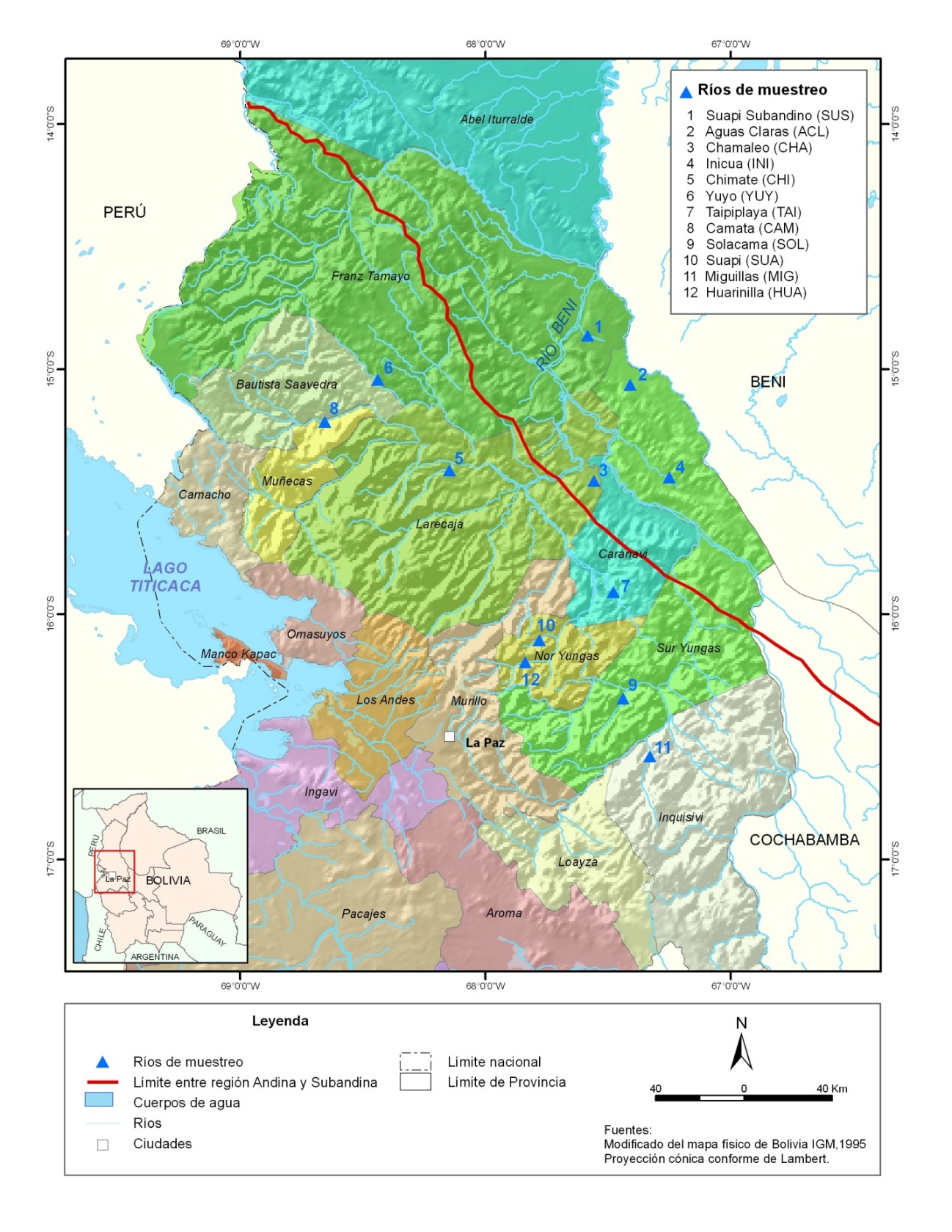 